Messdaten    E83CC JAN12AX7WA                	#1003Messdaten können auf      http://dbl.musicweb.ch/tubedata	heruntergeladen  werden.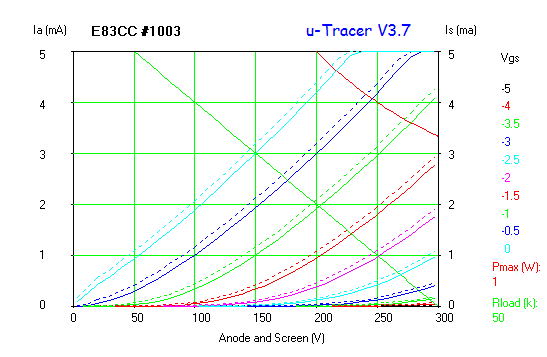 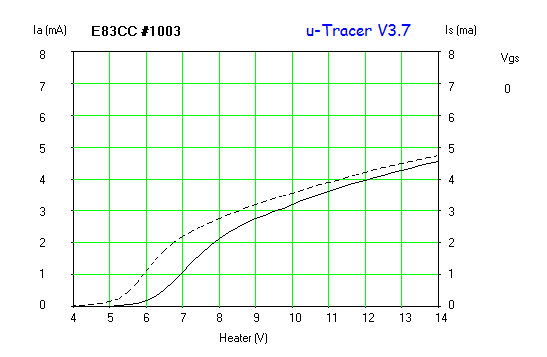 